附件2：罗湖区人力资源局处理政府信息公开申请流程图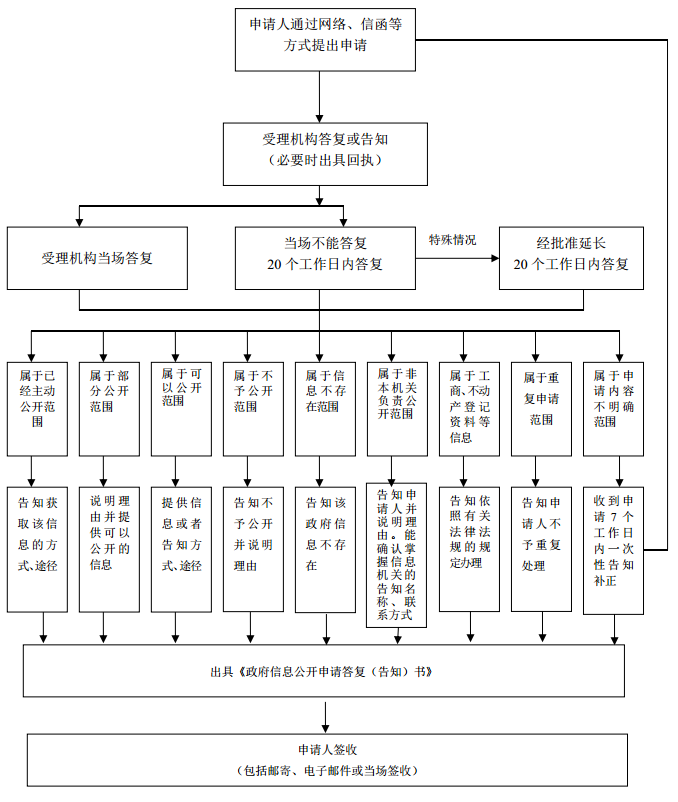 